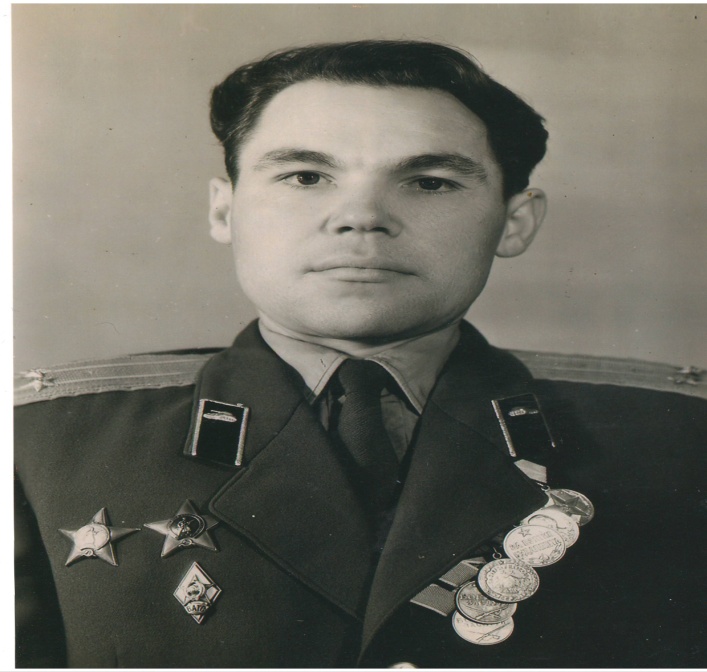                                    Гололобов Николай Михайлович(1922 – 1987гг)Мой прадедушка родился 27 декабря 1922 года в поселке Солнцево Курской губернии в бедной семье. В 1940 году был призван на срочную службу, которую проходил в районе г. Майкопе (республика Адыгея).Весть о том, что началась война, услышал там же. Всю войну прошел в составе рядового пехоты Южного фронта. Имел два ранения. Мой прадедушка был награжден: 2 орденами Красной звезды, орденом Великой Отечественной войны, медалями:  «За отвагу»,  «Взятие  Будапешта», за боевые заслуги.Победу встретил в Будапеште.После войны остался в армии, закончил Академию тыла и транспорта в г. Калинине, дослужился до звания подполковник.Умер 02.10.1987г. от тяжелой болезни.Ученица 2 «Б» класса  МБОУ гимназии №4 г. Новороссийска Милащенко Татьяна